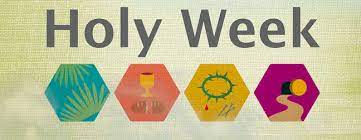 Holy Week 2024 atNew North Road Baptist Church‘We are an Easter people; alleluia is our song!”Holy Week 2024 atNew North Road Baptist Church‘We are an Easter people; alleluia is our song!”Sunday 24th MarchPALM SUNDAYMorning Service: Celebrating Jesus’ entry to Jerusalem – Hosanna in the highest!10.30amMonday  25th MarchListening to God as we read a psalm.10.30 amin the Café Tuesday 26th March‘Walking with the Baptist President 2023-24’ – Golden Acre Park, LeedsLift available.See Mark for time and further detailsWeds 27th MarchOpen Door Café for Holy Week (additional to usual dates)From 10.30 in the CafeThursday 28th MarchMAUNDY THURSDAYFoot washing serviceCommunion service6pm7pmFriday 29th MarchGOOD FRIDAYHuddersfield Town Centre Churches Walk of Witness,  followed by refreshments10.30 prompt at the Parish ChurchSaturday 30th MarchPractical preparations for Easter Day1.30pmSunday 31st MarchEASTER DAYEaster breakfast with Communion 8.45am - CafeSunday 31st MarchEASTER DAYEaster Morning Celebration:Christ is Risen!10.30amSunday 24th MarchPALM SUNDAYMorning Service: Celebrating Jesus’ entry to Jerusalem – Hosanna in the highest!10.30amMonday  25th MarchListening to God as we read a psalm.10.30 amin the Café Tuesday 26th March‘Walking with the Baptist President 2023-24’ – Golden Acre Park, LeedsLift available.See Mark for time and further detailsWeds 27th MarchOpen Door Café for Holy Week (additional to usual dates)From 10.30 in the CafeThursday 28th MarchMAUNDY THURSDAYFoot washing serviceCommunion service6pm7pmFriday 29th MarchGOOD FRIDAYHuddersfield Town Centre Churches Walk of Witness,  followed by refreshments10.30 prompt at the Parish ChurchSaturday 30th MarchPractical preparations for Easter Day1.30pmSunday 31st MarchEASTER DAYEaster breakfast with Communion 8.45am - CafeSunday 31st MarchEASTER DAYEaster Morning Celebration:Christ is Risen!10.30am